EGRESO HOSPITALARIOSPERIODO: I SEMESTRE 2018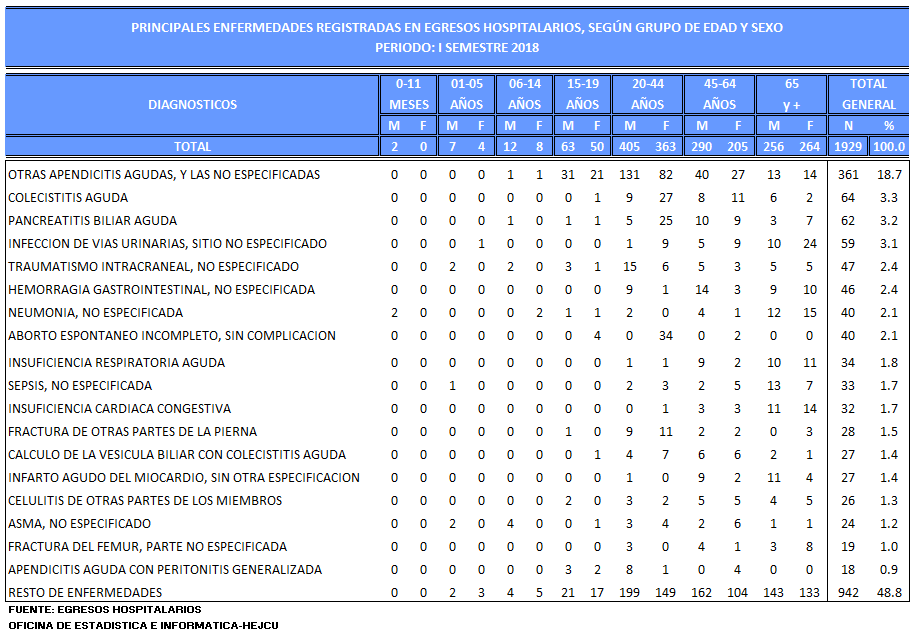 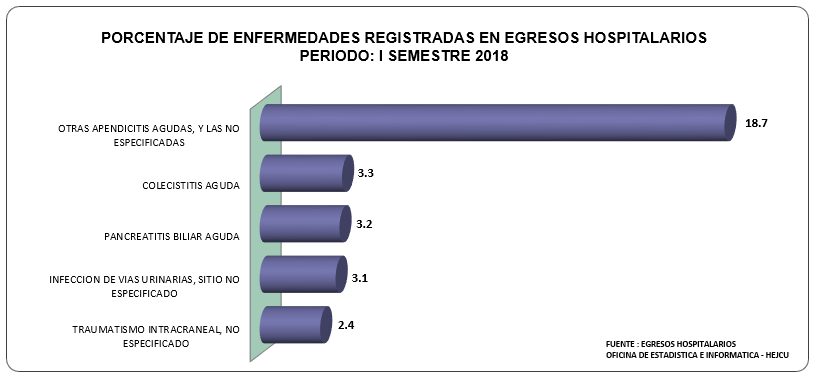 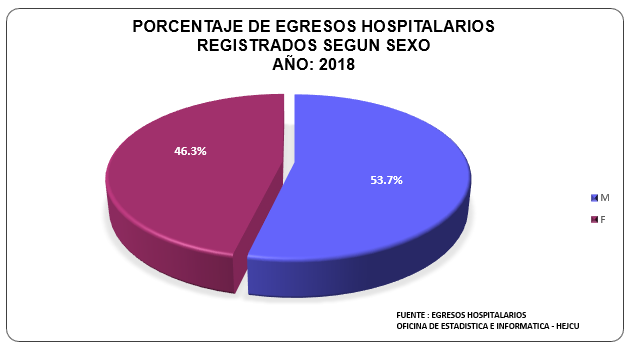 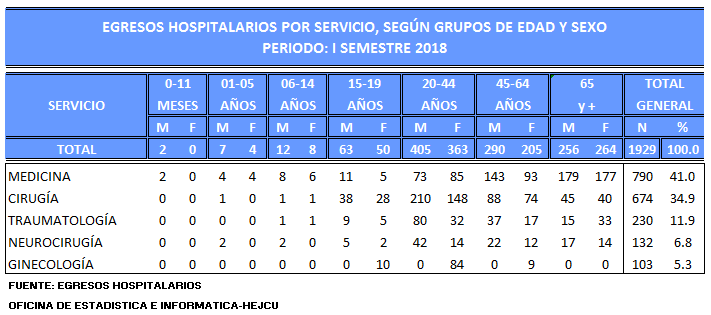 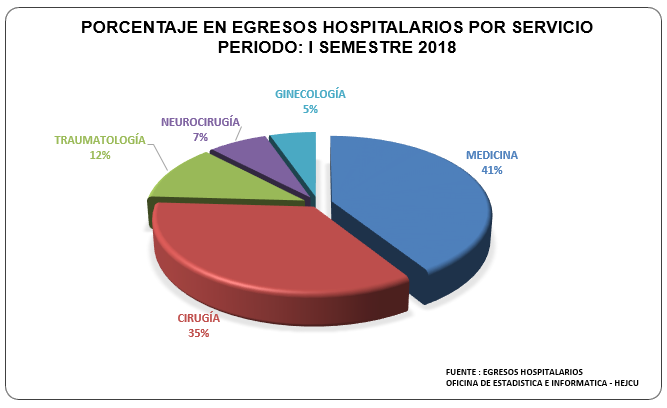 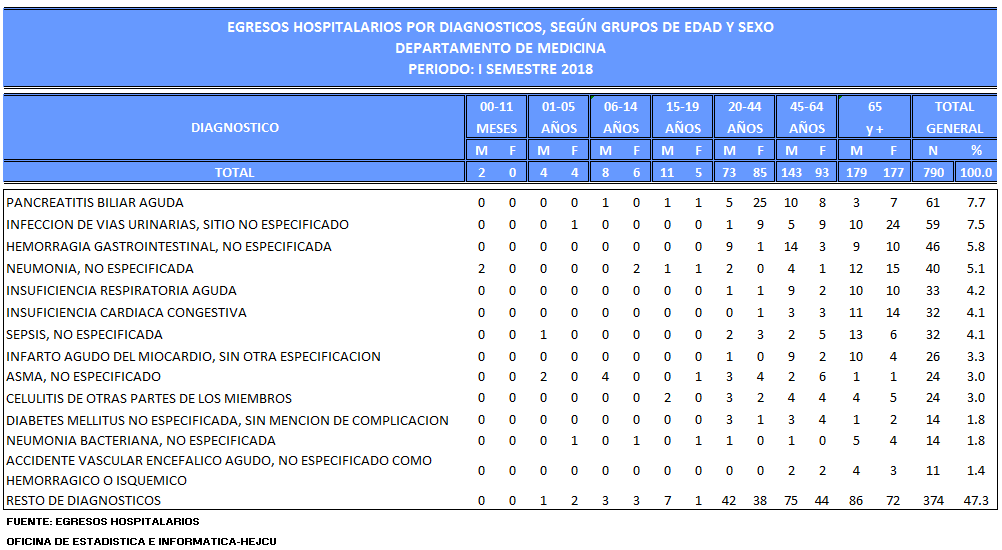 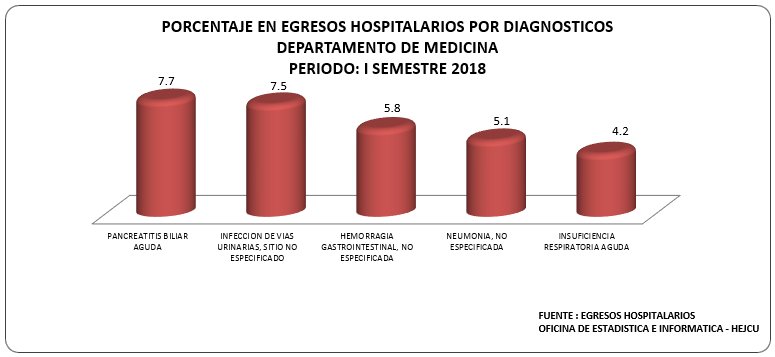 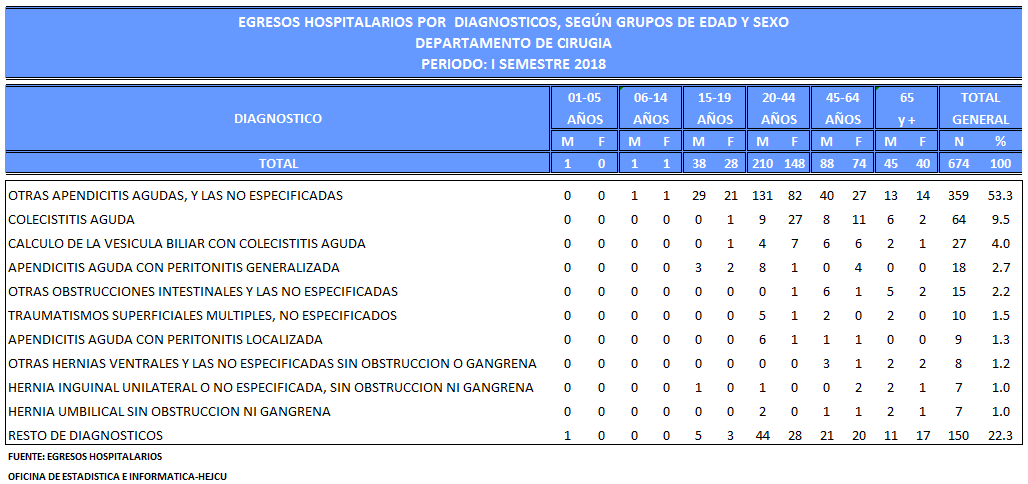 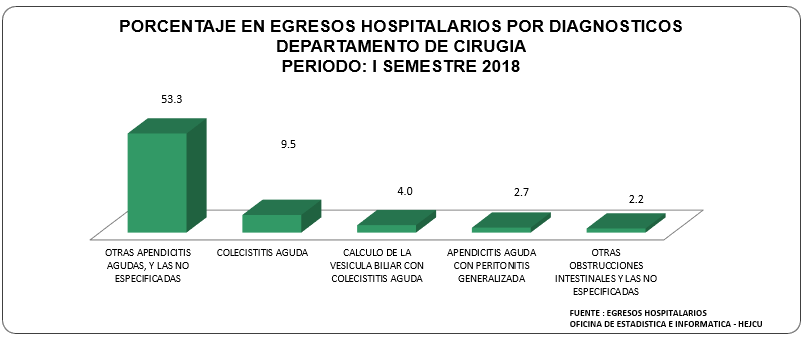 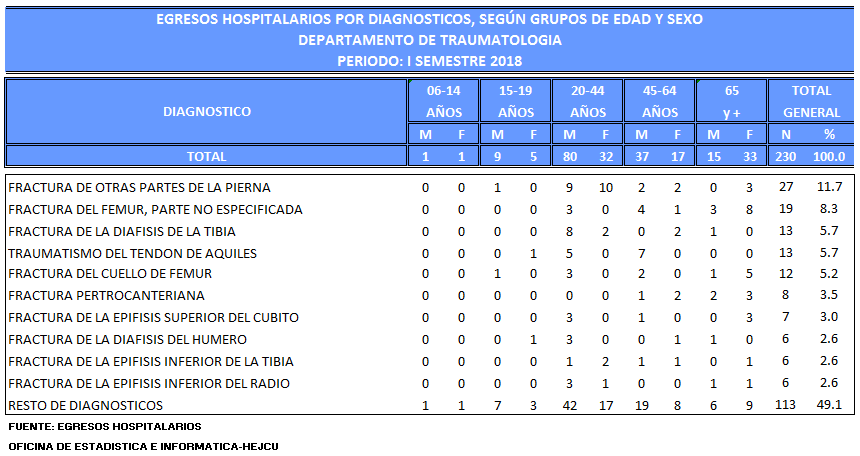 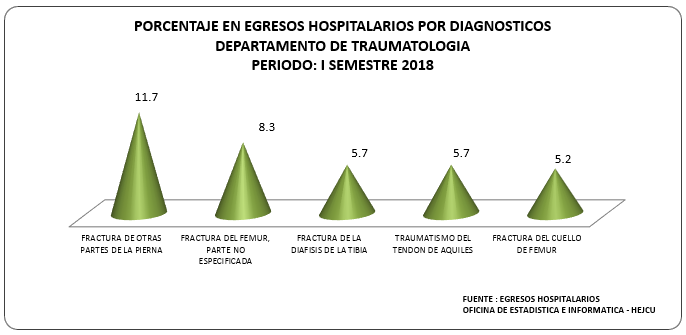 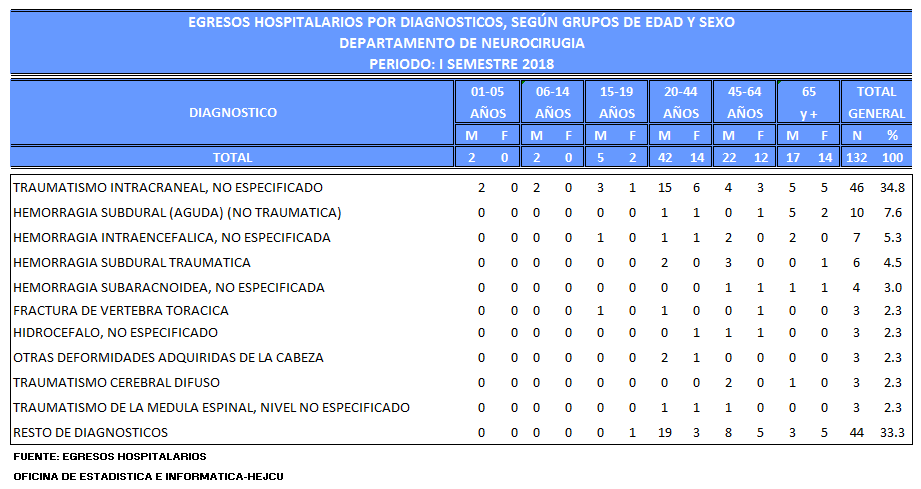 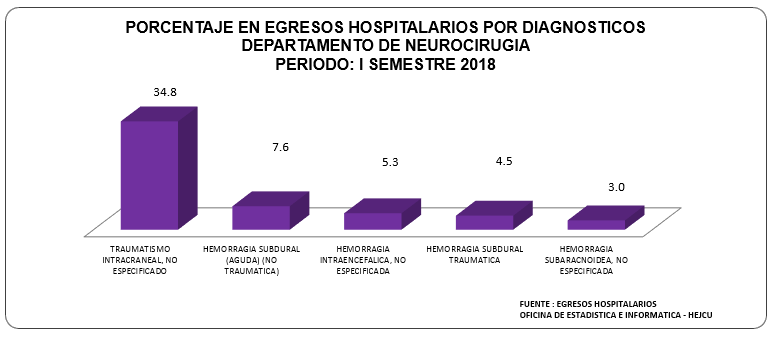 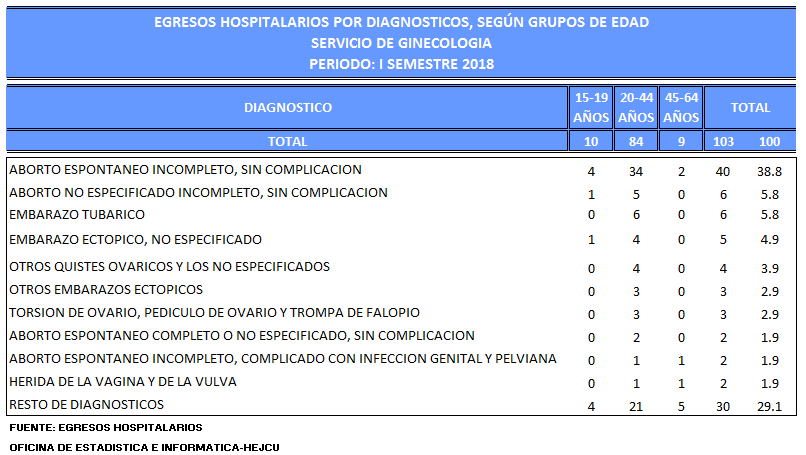 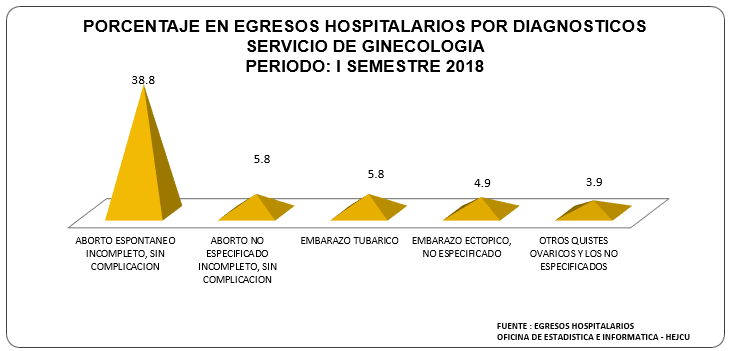 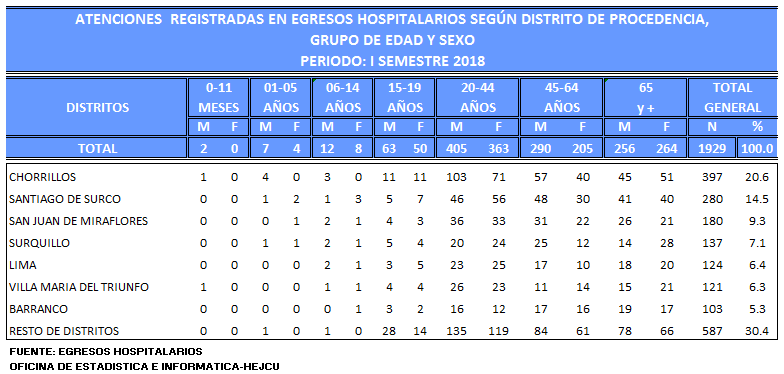 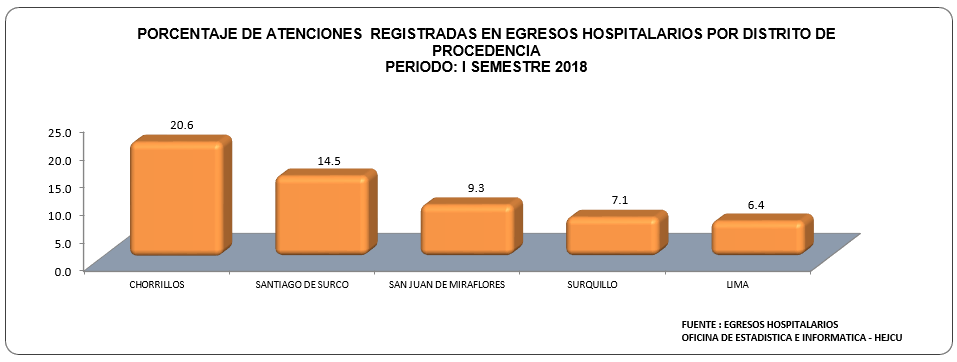 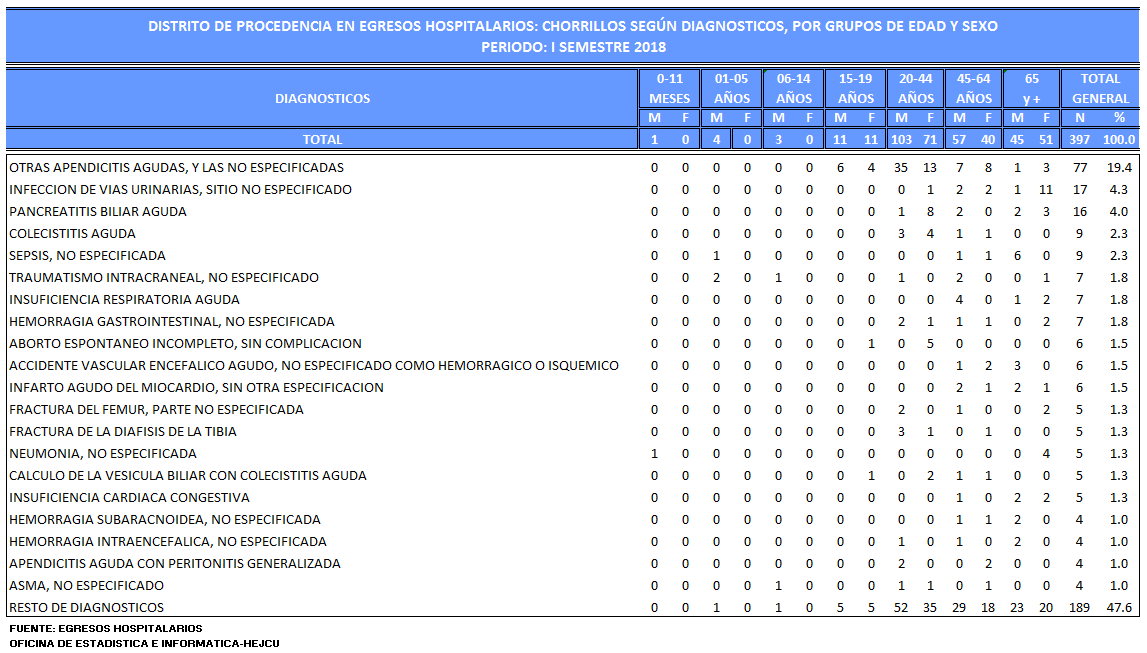 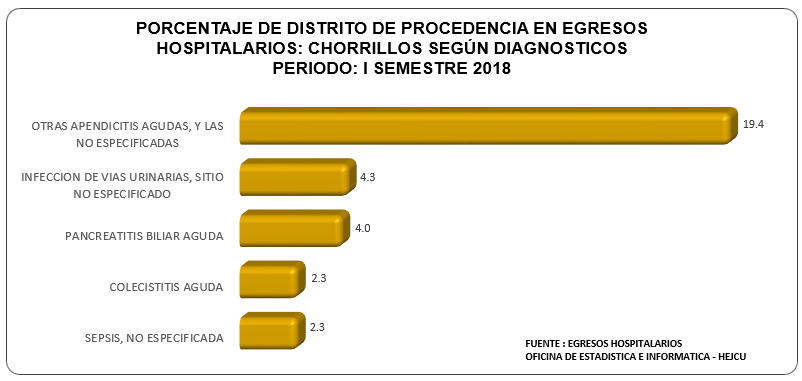 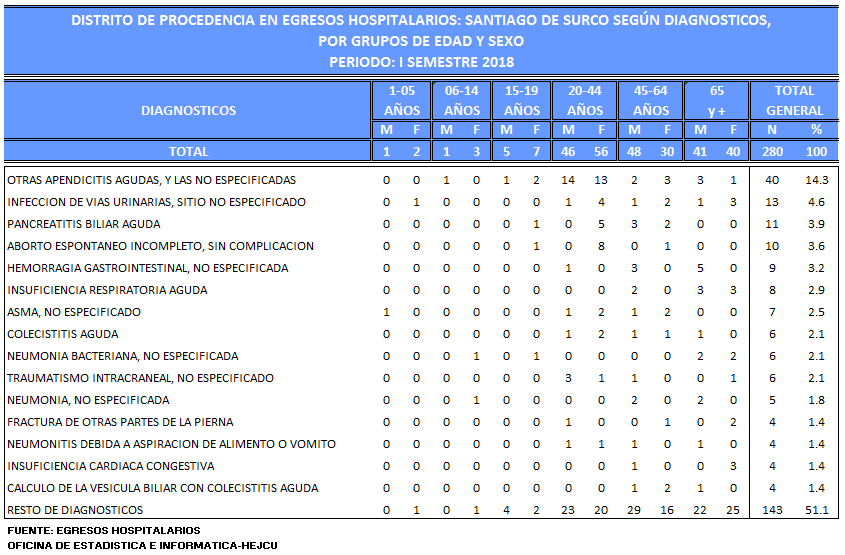 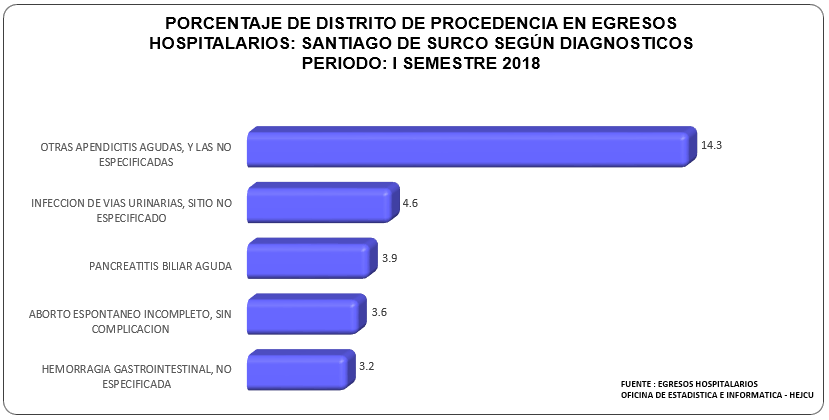 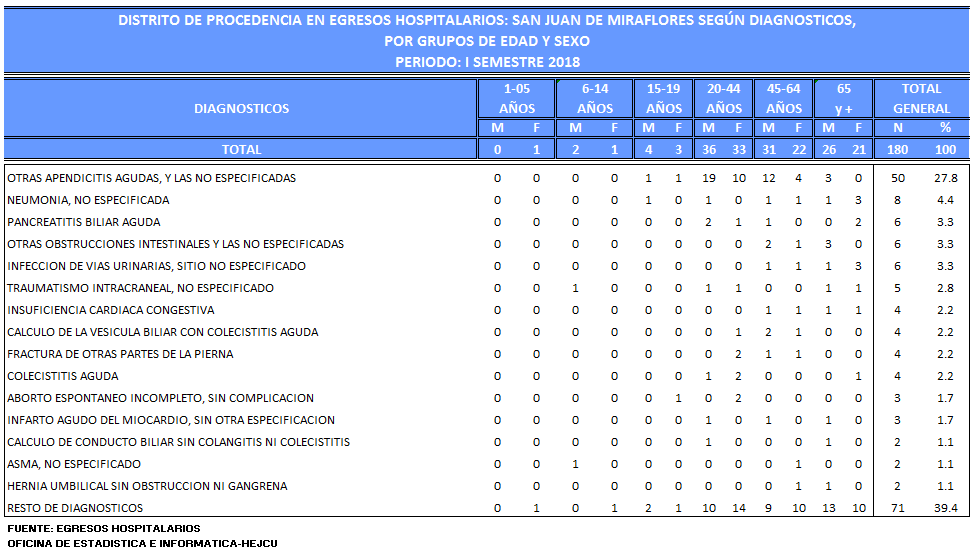 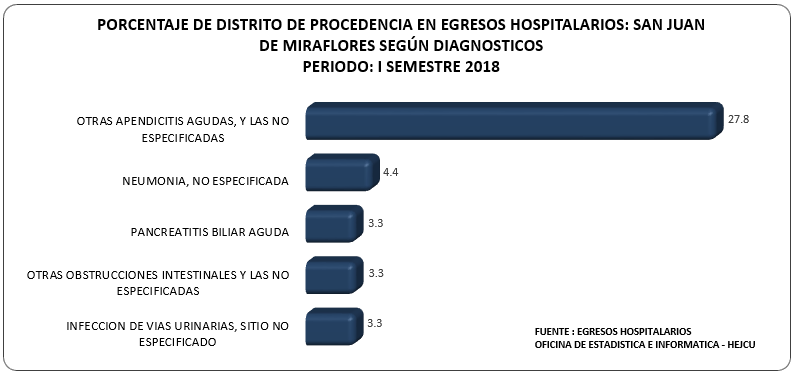 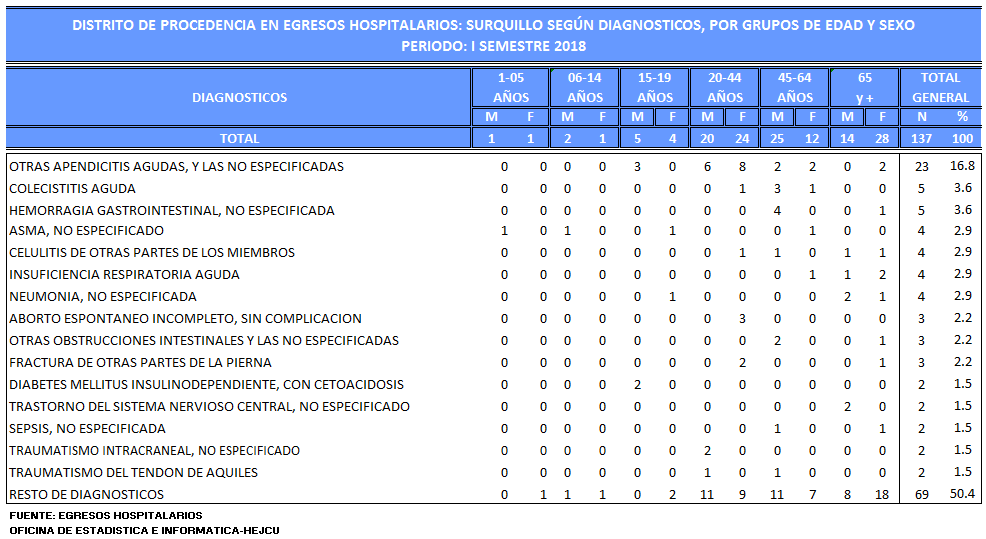 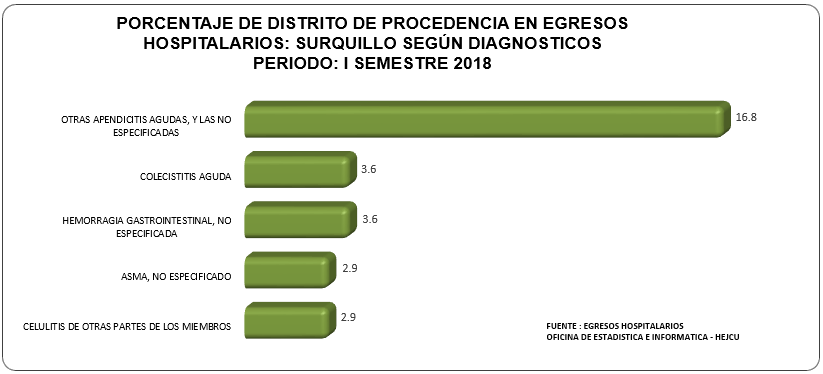 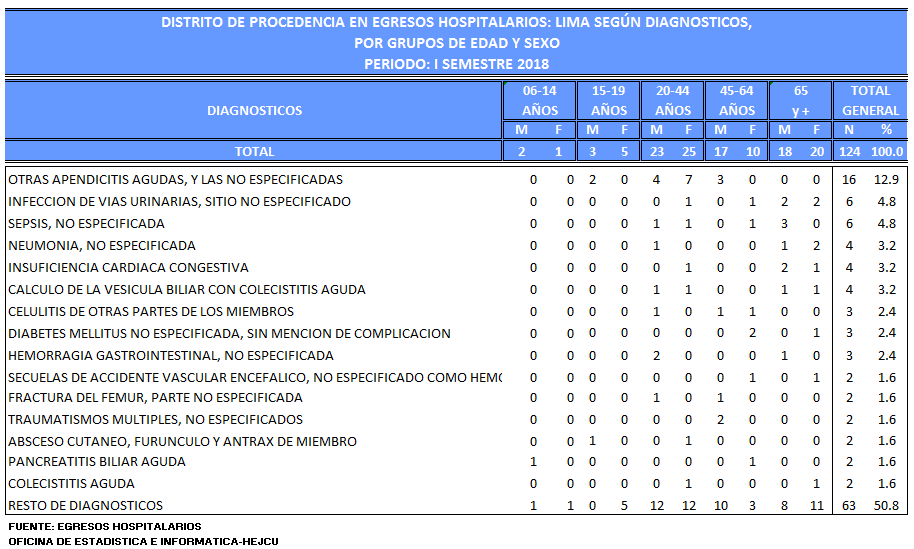 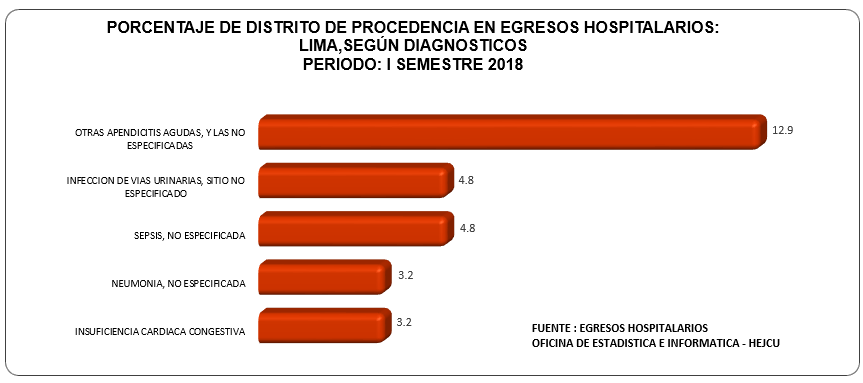 